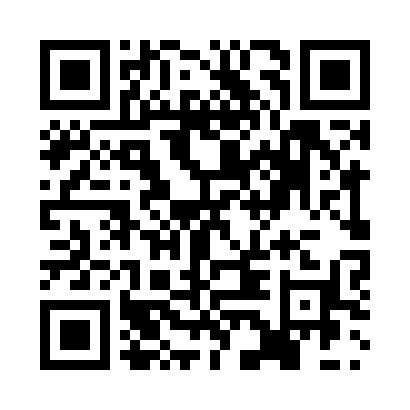 Prayer times for Maturin, VenezuelaWed 1 May 2024 - Fri 31 May 2024High Latitude Method: NonePrayer Calculation Method: Muslim World LeagueAsar Calculation Method: ShafiPrayer times provided by https://www.salahtimes.comDateDayFajrSunriseDhuhrAsrMaghribIsha1Wed4:425:5512:103:246:247:332Thu4:425:5512:103:256:247:333Fri4:415:5512:093:256:247:334Sat4:415:5412:093:256:247:345Sun4:415:5412:093:266:257:346Mon4:405:5412:093:266:257:347Tue4:405:5412:093:276:257:348Wed4:395:5312:093:276:257:359Thu4:395:5312:093:286:257:3510Fri4:395:5312:093:286:257:3511Sat4:385:5312:093:286:267:3612Sun4:385:5212:093:296:267:3613Mon4:385:5212:093:296:267:3614Tue4:375:5212:093:296:267:3715Wed4:375:5212:093:306:267:3716Thu4:375:5212:093:306:277:3717Fri4:365:5212:093:316:277:3718Sat4:365:5112:093:316:277:3819Sun4:365:5112:093:316:277:3820Mon4:365:5112:093:326:277:3821Tue4:365:5112:093:326:287:3922Wed4:355:5112:093:336:287:3923Thu4:355:5112:093:336:287:4024Fri4:355:5112:103:336:287:4025Sat4:355:5112:103:346:297:4026Sun4:355:5112:103:346:297:4127Mon4:355:5112:103:346:297:4128Tue4:345:5112:103:356:297:4129Wed4:345:5112:103:356:307:4230Thu4:345:5112:103:356:307:4231Fri4:345:5112:103:366:307:42